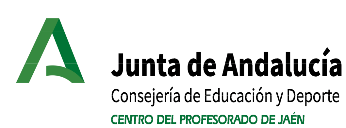 MEMORIA DE GRUPOS DE TRABAJOFdo.MARÍA JOSÉ TOSCANO MORENOLa coordinaciónTÍTULO:  HOY COCINO YO. DESARROLLO DE DESTREZAS ORALES, ESCRITAS Y DE INVESTIGACIÓNTÍTULO:  HOY COCINO YO. DESARROLLO DE DESTREZAS ORALES, ESCRITAS Y DE INVESTIGACIÓNTÍTULO:  HOY COCINO YO. DESARROLLO DE DESTREZAS ORALES, ESCRITAS Y DE INVESTIGACIÓNCOORDINADOR/A:  MARÍA JOSÉ TOSCANO MORENOCOORDINADOR/A:  MARÍA JOSÉ TOSCANO MORENOCÓDIGO:  212318GT011DÍA:  24/5/21HORA: 10:00HORA: 10:00ASISTENTES: LOURDES VELÁZQUEZ ARGUEDAS, RAQUEL BARRIOS MUDARRA, GEMA ROBLES SANTIAGO, MACARENA GONZÁLEZ MORALEDA, MARÍA DOLORES SORIANO GONZÁLEZASISTENTES: LOURDES VELÁZQUEZ ARGUEDAS, RAQUEL BARRIOS MUDARRA, GEMA ROBLES SANTIAGO, MACARENA GONZÁLEZ MORALEDA, MARÍA DOLORES SORIANO GONZÁLEZASISTENTES: LOURDES VELÁZQUEZ ARGUEDAS, RAQUEL BARRIOS MUDARRA, GEMA ROBLES SANTIAGO, MACARENA GONZÁLEZ MORALEDA, MARÍA DOLORES SORIANO GONZÁLEZORDEN DEL DÍA:  1 VALORACIÓN DEL TRABAJO REALIZADOORDEN DEL DÍA:  1 VALORACIÓN DEL TRABAJO REALIZADOORDEN DEL DÍA:  1 VALORACIÓN DEL TRABAJO REALIZADOACUERDOS Y CONCLUSIONES:ACUERDOS Y CONCLUSIONES:ACUERDOS Y CONCLUSIONES:Resultados: Resultados: Resultados: Los resultados han sido positivos a pesar de las circunstancias con las que empezamos el curso. Nuestro alumnado es mayor y cabía la posibilidad de que no asistieran a clase y no se pudiera llevar a cabo lo programado en el GT. Al final, todo ha salido bien y al participar el alumnado de todos los grupos, hemos podido sacarlo adelante sin dificultad. Por parte del profesorado, también. La coordinación explicó a las participantes cómo había que usar la grabadora y el programa de edición de audio AUDITION y no ha habido ningún problema a la hora de enviar las recetas a la emisora de radio para emitirlas.Los resultados han sido positivos a pesar de las circunstancias con las que empezamos el curso. Nuestro alumnado es mayor y cabía la posibilidad de que no asistieran a clase y no se pudiera llevar a cabo lo programado en el GT. Al final, todo ha salido bien y al participar el alumnado de todos los grupos, hemos podido sacarlo adelante sin dificultad. Por parte del profesorado, también. La coordinación explicó a las participantes cómo había que usar la grabadora y el programa de edición de audio AUDITION y no ha habido ningún problema a la hora de enviar las recetas a la emisora de radio para emitirlas.Los resultados han sido positivos a pesar de las circunstancias con las que empezamos el curso. Nuestro alumnado es mayor y cabía la posibilidad de que no asistieran a clase y no se pudiera llevar a cabo lo programado en el GT. Al final, todo ha salido bien y al participar el alumnado de todos los grupos, hemos podido sacarlo adelante sin dificultad. Por parte del profesorado, también. La coordinación explicó a las participantes cómo había que usar la grabadora y el programa de edición de audio AUDITION y no ha habido ningún problema a la hora de enviar las recetas a la emisora de radio para emitirlas.Grado de consecución de los objetivos:Grado de consecución de los objetivos:Grado de consecución de los objetivos:El grado de consecución de los objetivos ha sido muy alto. Se ha implicado el alumnado de todos los grupos y el profesorado ha estado muy motivado y ha sabido transmitir esa motivación a los alumnos y alumnas para que no tuvieran ningún temor a la hora de redactar y grabar sus recetas.Tanto para el profesorado como para el alumnado el grado de consecución de los objetivos ha sido muy satisfactorio.El grado de consecución de los objetivos ha sido muy alto. Se ha implicado el alumnado de todos los grupos y el profesorado ha estado muy motivado y ha sabido transmitir esa motivación a los alumnos y alumnas para que no tuvieran ningún temor a la hora de redactar y grabar sus recetas.Tanto para el profesorado como para el alumnado el grado de consecución de los objetivos ha sido muy satisfactorio.El grado de consecución de los objetivos ha sido muy alto. Se ha implicado el alumnado de todos los grupos y el profesorado ha estado muy motivado y ha sabido transmitir esa motivación a los alumnos y alumnas para que no tuvieran ningún temor a la hora de redactar y grabar sus recetas.Tanto para el profesorado como para el alumnado el grado de consecución de los objetivos ha sido muy satisfactorio.¿Es exportable el proyecto a otros contextos educativos?¿Es exportable el proyecto a otros contextos educativos?¿Es exportable el proyecto a otros contextos educativos?En principio sí. Implicando al alumnado de los grupos de Informática, podríamos editar un recetario digital.En principio sí. Implicando al alumnado de los grupos de Informática, podríamos editar un recetario digital.En principio sí. Implicando al alumnado de los grupos de Informática, podríamos editar un recetario digital.Valoración del grado de transferencia al aula de lo aprendido:Valoración del grado de transferencia al aula de lo aprendido:Valoración del grado de transferencia al aula de lo aprendido:La valoración es positiva. Una vez que el alumnado se ha dado cuenta que lo hace bien y que no hay que tenerle “miedo” al micrófono, se han atrevido a grabar vídeos utilizando la técnica del croma. También se han abierto debates comentando las recetas y las distintas formas de elaboración y el profesorado también se ha animado a participar y aparte de aprender a manejar la grabadora y el programa de edición de audio, hemos aprendido a cocinar muchas recetas.La valoración es positiva. Una vez que el alumnado se ha dado cuenta que lo hace bien y que no hay que tenerle “miedo” al micrófono, se han atrevido a grabar vídeos utilizando la técnica del croma. También se han abierto debates comentando las recetas y las distintas formas de elaboración y el profesorado también se ha animado a participar y aparte de aprender a manejar la grabadora y el programa de edición de audio, hemos aprendido a cocinar muchas recetas.La valoración es positiva. Una vez que el alumnado se ha dado cuenta que lo hace bien y que no hay que tenerle “miedo” al micrófono, se han atrevido a grabar vídeos utilizando la técnica del croma. También se han abierto debates comentando las recetas y las distintas formas de elaboración y el profesorado también se ha animado a participar y aparte de aprender a manejar la grabadora y el programa de edición de audio, hemos aprendido a cocinar muchas recetas.Materiales y recursos realizados:Materiales y recursos realizados:Materiales y recursos realizados:Los materiales producidos se encuentran en la web del centro, en el Facebook y en el canal de Youtube de Radio Andújar. Los materiales son los programas de radio.Los materiales producidos se encuentran en la web del centro, en el Facebook y en el canal de Youtube de Radio Andújar. Los materiales son los programas de radio.Los materiales producidos se encuentran en la web del centro, en el Facebook y en el canal de Youtube de Radio Andújar. Los materiales son los programas de radio.Dificultades encontradas:Dificultades encontradas:Dificultades encontradas:En principio la mayor dificultad con la que nos podríamos haber encontrado era la no asistencia del alumnado a clase a causa de la situación de pandemia en la que nos encontramos. Aunque hemos tenido días con escasa asistencia, hemos podido participar todos los lunes en el programa enviando 3 recetas.En principio la mayor dificultad con la que nos podríamos haber encontrado era la no asistencia del alumnado a clase a causa de la situación de pandemia en la que nos encontramos. Aunque hemos tenido días con escasa asistencia, hemos podido participar todos los lunes en el programa enviando 3 recetas.En principio la mayor dificultad con la que nos podríamos haber encontrado era la no asistencia del alumnado a clase a causa de la situación de pandemia en la que nos encontramos. Aunque hemos tenido días con escasa asistencia, hemos podido participar todos los lunes en el programa enviando 3 recetas.Valoración del compromiso de trabajo de cada uno de los participantes:Valoración del compromiso de trabajo de cada uno de los participantes:Valoración del compromiso de trabajo de cada uno de los participantes:Todas las personas participantes valoramos el trabajo de forma muy positiva. Nos mostramos muy satisfechos por el esfuerzo que hemos realizado y los logros conseguidos.Todas las personas participantes valoramos el trabajo de forma muy positiva. Nos mostramos muy satisfechos por el esfuerzo que hemos realizado y los logros conseguidos.Todas las personas participantes valoramos el trabajo de forma muy positiva. Nos mostramos muy satisfechos por el esfuerzo que hemos realizado y los logros conseguidos.Observaciones de la coordinación y asesoría:Observaciones de la coordinación y asesoría:Observaciones de la coordinación y asesoría:Nos gustaría continuar con el grupo de trabajo el siguiente curso.Nos gustaría continuar con el grupo de trabajo el siguiente curso.Nos gustaría continuar con el grupo de trabajo el siguiente curso.